If you feel that the resources that I have created have helped you save time and/or money, please consider supporting the work that I do by doing your Amazon shopping through TCI By The Lake. 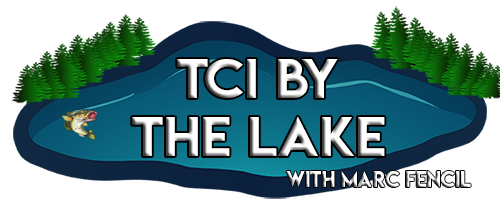 Simply visit the “Amazon Reviews” section (the last tab on the right of my site’s header) or click here before you do your online shopping and check out my product reviews. You’ll be helping out regardless of what you end up buying. I do not sell my resources on Teachers Pay Teachers or any other platform, so feel free to share whatever you’d like with colleagues. Thank you for your support.Please email me at marc@tcibythelake.com if you notice an error or a broken link and I will promptly upload a corrected version.All the best,Marc Fencil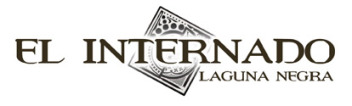 “Ojos que no ven”Una lectura para el tercer episodio de la primera temporada Paula va a buscar a su hermano y oye que Marcos ha (bailado / desaparecido / hablado). Carolina les explica a los otros como desapareció. ¡De repente, Marcos aparece! Él les muestra un (cocina / desván / baño) secreto. Pobrecita Paula (se mea / se ríe / se enoja) porque tiene miedo. Los otros estudiantes se ríen de ella. Los estudiantes creen que Alfonso escondía cosas en el desván. Iván le amenaza a ________________ por haberse escondido en el armario con Carolina. En el desván, los estudiantes encuentran una lista de nombres tallados en un poste (Esteban L., José E., Samuel E., Francisco H., Lucas P., 5 de octubre 1972, Orfanato La Laguna Negra). Saben que el internado fue un (tienda / orfanato / fábrica). También encuentran una jarra llena de ________________.6:40Héctor tiene una reunión con Jacinta para firmar unos papeles. Jacinta le recuerda que mañana es su ________________ y le pregunta si ya le ha comprado un regalo. Héctor dice que ya lo tiene, pero es una mentira. También le dice que va a (buscar / hablar / casarse) con Elsa. Jacinta no está contenta por ellos. Mientras tanto, Fermín toma una taza de café y lo pone en (una bolsa de plástico / una caja / una mochila).9:50Los estudiantes pasan cinco horas en (la cocina / la biblioteca / la sala de clase) buscando información sobre Alfonso. Victoria encuentra un artículo con el título, "La extraña desaparición de cinco _____________ provoca el cierre del orfanato La Laguna Negra." Los nombres son los mismos nombres que vieron en el poste en el (baño / desván / biblioteca). En la foto del periódico, ven a Alfonso, Jacinta, y Camilo cuando eran niños. Jacinta entra y esconde la jarra con ojos. Jacinta está muy (sospechosa / contenta / interesada) de ellos.11:50Por la mañana Evelyn le dice a Paula que se despierte. Paula no quiere despertarse porque cree que Marcos (comió / leyó / desapareció). Paula cree que Marcos se fue a la "isla secreta" para estar con Carolina. Paula le dice a Evelyn que va a ir a la isla secreta en (carro / autobús / avión).María les sirve _____________ en la cafetería a los estudiantes. Iván habla con María sobre la broma del otro día. María le dice que no pasa nada y que está olvidado. Iván la (insulta / grita / habla) con unas palabras muy fuertes y no la trata bien. Marcos le dice a Iván que le da asco y que él es como su ________________. Carolina les muestra a los otros estudiantes el nombre del autor del artículo. Se llama Ricardo Montoya. Él es el hombre a quien Alfonso le escribió el ______________. Los estudiantes deciden que tienen que encontrarlo. Evelyn le dice a Marcos que Paula va a la "isla secreta" para buscarlo. Marcos la busca en el bosque.Carolina llama al periódico para buscar a Ricardo Montoya. Ya no trabaja en el periódico. (Elsa / María / Jacinta) interrumpe la llamada.Elsa y Héctor discuten el ______________ de Jacinta. Héctor todavía no sabe lo que va a regalarle.Fermín trata de consolar a María. Ella le dice que Iván, su hijo, la (odia / ama / quiere). Cree que es su culpa. Jacinta dice que al menos María puede (ver / buscar / despertar) a su hijo todos los días. María dice que alguien (robó / buscó / sacó) a Iván de ella. Fermín le dice que quizás pueda recuperar a su hijo.Héctor lleva a Paula a las cuadras para ver al nuevo (caballo / perro / gato) y para darle un nombre. Hay algo o alguien que los (busca / vigila / habla). Paula le pone el nombre, "gnomo" al caballo. Elsa viene y se queja que Héctor no tiene tiempo para ella. El caballo patea a Paula. Paula se cae y se lastima.21:30Jacinta tiene una foto de su ____________. Llama a su hija, Verónica. Su hija no quiere hablar con ella. María entra, escucha la conversación y sabe que Jacinta tiene una hija. Jacinta pretiende hablar con ella y le dice que no puede venir para su cumpleaños porque tiene mucho ______________. 23:30En la clase de latín, el profesor les dice que van a trabajar mucho. Carolina le dice a Victoria que mandó un email a (Iván / Carlos Montoya / Marcos). Victoria cree que alguien podría haber visto el email porque cree que alguien en el colegio los están (buscando / hablando / vigilando). Carolina cree que Carlos Montoya es la única persona que puede ayudarlos. Van a la habitación y ven que alguien tomó la jarra de ____________. Cayetano, Roque, e Iván dicen que no van a seguir con la investigación. Carolina y Marcos salen juntos para seguir con su investigación.26:06Fermín toma (una foto / un dedo / una huella digital) de la taza. Es la huella digital de Héctor. María limpia la herida de _______________. Héctor y Fermín las miran y Héctor sonríe. Paula quiere estar con Marcos todo el rato. (El guardia / Marcos / Elsa) entra y le susurra algo a Jacinta y entonces salen juntos. Mientras tanto Héctor y María hablan sobre el regalo de Jacinta y ______________ los mira. Hay un (gato / caballo / perro) herido muy mal. El guardia lo dispara y Jacinta le dice que no le diga nada a nadie.29:20Pedro y la otra profesora saben que Héctor y Elsa se van a (casar / ir / bailar). Pedro cree que las mujeres no pueden guardar un _____________. María tiene una idea de qué puede regalar Héctor a Jacinta para su ______________.32:00Marcos está en el (baño / desván / sótano) y oye algo. Sube al tejado. Iván también sube al tejado y casi se cae. Marcos lo (deja caerse / salva). En el tejado Marcos encuentra un _____________ viejo envuelto en plástico.33:35Fermín camina por el bosque y se encuentra con alguien. Le da (la taza / la huella digital / el libro). El hombre no está contento. Dice que no queda mucho tiempo y que ya no tiene mucha paciencia. Algo en el bosque los vigila y persigue a Fermín.Héctor le da el regalo a Jacinta. Es un billete de avión para ir a visitar a su ____________. Jacinta dice que está contenta. Marcos mira el bloc y tiene el nombre de uno de los niños desaparecidos. En el libro hay muchos (dibujos / palabras / poemas). Uno es de un pozo que está en el bosque y está escrito ("la puerta" / "la casa" / “el pozo”). También hay fotos de animales extraños. La frase "Primero fue la luz y luego empezaron los crímenes" está escrita en el bloc también. Hay un dibujo de un (conejo / perro / gato) con dos cabezas, como el que vio Marcos en el bosque. Fermín apunta su pistola a la cosa que lo persigue y parece que la cosa (camina / vuela / corre) de él. Fermín se ve muy sorprendido.42:05Jacinta sale para ir a ver a su _______________. Da muchas instrucciones a María y Fermín. Estará en la casa de su hija durante ____________ días. La verdad es que no quiere ir porque su hija no le habla.Marcos y Carolina miran el ______________ con los dibujos. Marcos le muestra la foto del conejo con dos (cabezas / dedos / patas). Marcos dice que necesita saber qué hay en bosque porque su hermana vive en el colegio. Marcos y Carolina van al pozo (o "la puerta"). Carolina se baja primero porque necesita que Marcos la saque del pozo después. Marcos tiene (una linterna / la luz de su teléfono / una antorcha) para alumbrar el pozo. 47:00Jacinta espera el ____________. El autobús para y Jacinta no se sube. Carolina está en el pozo y dice que no hay ninguna (silla / puerta / casa). Marcos decide bajarse también para buscarla. Marcos ve una piedra que es diferente y cree que es una puerta. Alguien viene y tira la soga al fondo del pozo. También (tapa / abre / destruye) la entrada del pozo con una pieza de madera. Marcos y Carolina están atrapados en el pozo. Está oscuro y hay mucha agua fría al fondo del pozo. Carolina tiene mucho miedo y grita "!______________!" Marcos le da su chaqueta y la trata de calmar. Cayetano, Roque e Iván juegan un videojuego cuando Paula entra buscando a ______________. Victoria también entra y les dice que no sabe donde está ____________. Iván está celoso y enojado. Paula cree que Carolina y Marcos están en la "isla secreta". Paula hace su maleta y decide tomar el autobús a la isla secreta. 50:53Iván va al desván para buscar a Carolina. Iván, Paula y Jacinta ven una __________ grande. Iván repite la frase del bloc, "Primero fue la luz, y luego empezaron los __________________."Paula se sube a un carro que cree que es un ______________. La linterna de Marcos se apagó. Carolina (grita / se ríe / llora) porque está muy cansada y tiene frío. Marcos la abraza. Carolina le cuenta sobre la primera vez que vio a Marcos. Carolina y Marcos (se abrazan / se besan / se casan). De repente hay una linterna. ¡Es Iván! Él ve que se besan y los ayuda. Iván se ve (contento / decepcionado / orgulloso) pero le dice a Marcos, "Ahora estamos en paz." Iván está en el baño cuando entra María. Ella trata de consolarlo. Iván le grita que salga del baño, pero ella no va a ninguna parte. Iván la agarra por el cuello. Ella dice que quiere ayudarlo y le dice, "Tú no eres como tu ______________." 1:01:19________________ está acostada en una mesa de operaciones en un lugar extraño. Hay una luz encima de ella. El lugar parece a un ________________________.Héctor necesita un número de teléfono que tiene Jacinta. Héctor y María no saben donde están los números. María decide llamar a la _______________ de Jacinta. Verónica, la hija de Jacinta, le dice que no quiere hablar con su mamá. María y Héctor deciden buscar a Jacinta.Carolina recibe un mensaje nuevo en su computadora. Es de Carlos Montoya y dice, "Menos mal que has dado señales de vida. Estaba preocupado por ti, Alfonso.  Te espero esta noche en (la casa / el cementerio / el desván) a las once."  Ya son las once y tres. Carolina sale para ir al cementerio. 1:05:00Héctor y María ven a Jacinta sentada por la calle. Héctor le (grita / miente / dice la verdad) y le dice que no puede ir porque la necesitan en el colegio. Jacinta se sube al carro. Carolina está en el __________________. Oye un sonido y cree que es (Héctor / el Sr. Montoya / Iván). Carolina tiene mucho miedo. Un hombre con una mano como una garra de metal la agarra. Ella grita y una mano le cubre la _____________.1:07:27Marcos va a la habitación de Paula para dormir con ella. Paula abre los _____________ y no son normales; parecen sobrenaturales. 